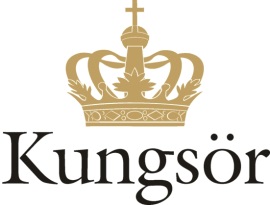 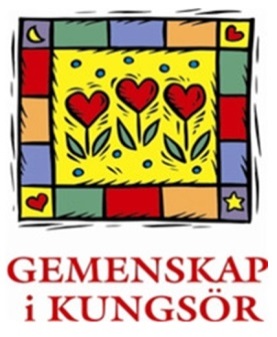 MÅNDAGS TRÄFFEN
sällskaps variant för dig som har det ensamt eller bara tråkigt ! Eller vill ha sällskap en stundVart? Tallåsgården
 NÄR?? JO, måndagar kl 13,30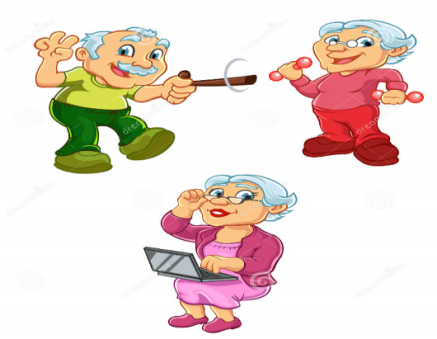 Om det finns någon som vill vara med på sittgympa vid ca 13.45 så kör vi ett pass på ca 15 minuter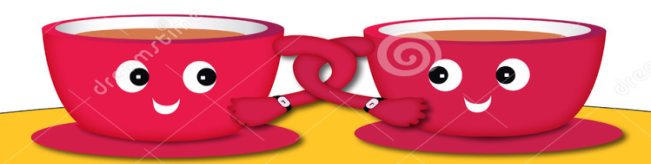 FIA med knuff, kortlek, puzzel, korsord och andra lättare spel OM DU VILL. Eller sitt ner och bara vara och prata med någon här.Ingen föranmälan, utan du kommer när du vill mellan 
13,30-15,30 på måndagar.. 
	Samordnare för Mötesplatsen Birgitta Rosander tele: 600345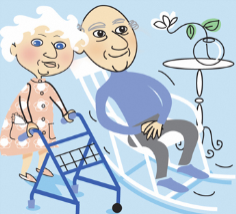 PS. Hjälper dig även med din hörapparat om den behöver lite service!
välkomna